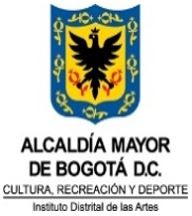 Direccionamiento Estratégico InstitucionalDireccionamiento Estratégico InstitucionalDireccionamiento Estratégico InstitucionalDireccionamiento Estratégico InstitucionalDireccionamiento Estratégico InstitucionalDireccionamiento Estratégico InstitucionalDireccionamiento Estratégico InstitucionalDireccionamiento Estratégico InstitucionalDireccionamiento Estratégico InstitucionalDireccionamiento Estratégico InstitucionalDireccionamiento Estratégico InstitucionalDireccionamiento Estratégico InstitucionalDireccionamiento Estratégico InstitucionalDireccionamiento Estratégico InstitucionalDireccionamiento Estratégico InstitucionalDireccionamiento Estratégico InstitucionalDireccionamiento Estratégico InstitucionalCódigo: DIR-F-31Código: DIR-F-31Código: DIR-F-31Código: DIR-F-31Código: DIR-F-31Código: DIR-F-31Direccionamiento Estratégico InstitucionalDireccionamiento Estratégico InstitucionalDireccionamiento Estratégico InstitucionalDireccionamiento Estratégico InstitucionalDireccionamiento Estratégico InstitucionalDireccionamiento Estratégico InstitucionalDireccionamiento Estratégico InstitucionalDireccionamiento Estratégico InstitucionalDireccionamiento Estratégico InstitucionalDireccionamiento Estratégico InstitucionalDireccionamiento Estratégico InstitucionalDireccionamiento Estratégico InstitucionalDireccionamiento Estratégico InstitucionalDireccionamiento Estratégico InstitucionalDireccionamiento Estratégico InstitucionalDireccionamiento Estratégico InstitucionalDireccionamiento Estratégico InstitucionalFecha: 2/11/2023Fecha: 2/11/2023Fecha: 2/11/2023Fecha: 2/11/2023Fecha: 2/11/2023Fecha: 2/11/2023Reporte de seguimiento a proyectos de inversión - SEGPLANReporte de seguimiento a proyectos de inversión - SEGPLANReporte de seguimiento a proyectos de inversión - SEGPLANReporte de seguimiento a proyectos de inversión - SEGPLANReporte de seguimiento a proyectos de inversión - SEGPLANReporte de seguimiento a proyectos de inversión - SEGPLANReporte de seguimiento a proyectos de inversión - SEGPLANReporte de seguimiento a proyectos de inversión - SEGPLANReporte de seguimiento a proyectos de inversión - SEGPLANReporte de seguimiento a proyectos de inversión - SEGPLANReporte de seguimiento a proyectos de inversión - SEGPLANReporte de seguimiento a proyectos de inversión - SEGPLANReporte de seguimiento a proyectos de inversión - SEGPLANReporte de seguimiento a proyectos de inversión - SEGPLANReporte de seguimiento a proyectos de inversión - SEGPLANReporte de seguimiento a proyectos de inversión - SEGPLANReporte de seguimiento a proyectos de inversión - SEGPLANVersión: 2Versión: 2Versión: 2Versión: 2Versión: 2Versión: 2Reporte de seguimiento a proyectos de inversión - SEGPLANReporte de seguimiento a proyectos de inversión - SEGPLANReporte de seguimiento a proyectos de inversión - SEGPLANReporte de seguimiento a proyectos de inversión - SEGPLANReporte de seguimiento a proyectos de inversión - SEGPLANReporte de seguimiento a proyectos de inversión - SEGPLANReporte de seguimiento a proyectos de inversión - SEGPLANReporte de seguimiento a proyectos de inversión - SEGPLANReporte de seguimiento a proyectos de inversión - SEGPLANReporte de seguimiento a proyectos de inversión - SEGPLANReporte de seguimiento a proyectos de inversión - SEGPLANReporte de seguimiento a proyectos de inversión - SEGPLANReporte de seguimiento a proyectos de inversión - SEGPLANReporte de seguimiento a proyectos de inversión - SEGPLANReporte de seguimiento a proyectos de inversión - SEGPLANReporte de seguimiento a proyectos de inversión - SEGPLANReporte de seguimiento a proyectos de inversión - SEGPLANPágina: 1 de 2Página: 1 de 2Página: 1 de 2Página: 1 de 2Página: 1 de 2Página: 1 de 2VigenciaVigenciaVigenciaVigenciaPeriodoPeriodoPeriodoPeriodoPeriodoPeriodoProyectoProyectoProyectoProyectoINDICADORES DE OBJETIVO (META PLAN)INDICADORES DE OBJETIVO (META PLAN)INDICADORES DE OBJETIVO (META PLAN)INDICADORES DE OBJETIVO (META PLAN)INDICADORES DE OBJETIVO (META PLAN)INDICADORES DE OBJETIVO (META PLAN)INDICADORES DE OBJETIVO (META PLAN)INDICADORES DE OBJETIVO (META PLAN)INDICADORES DE OBJETIVO (META PLAN)INDICADORES DE OBJETIVO (META PLAN)INDICADORES DE OBJETIVO (META PLAN)INDICADORES DE OBJETIVO (META PLAN)INDICADORES DE OBJETIVO (META PLAN)INDICADORES DE OBJETIVO (META PLAN)INDICADORES DE OBJETIVO (META PLAN)INDICADORES DE OBJETIVO (META PLAN)INDICADORES DE OBJETIVO (META PLAN)INDICADORES DE OBJETIVO (META PLAN)INDICADORES DE OBJETIVO (META PLAN)INDICADORES DE OBJETIVO (META PLAN)INDICADORES DE OBJETIVO (META PLAN)INDICADORES DE OBJETIVO (META PLAN)INDICADORES DE OBJETIVO (META PLAN)INDICADORES DE OBJETIVO (META PLAN)INDICADORES DE OBJETIVO (META PLAN)Tipo indicadorTipo indicadorTipo indicadorTipo indicadorNombre indicadorNombre indicadorNombre indicadorNombre indicadorFórmula de indicadorFórmula de indicadorFórmula de indicadorFórmula de indicadorPeriodicidadPeriodicidadPeriodicidadPeriodicidadPeriodicidadComportamiento del IndicadorComportamiento del IndicadorComportamiento del IndicadorComportamiento del IndicadorComportamiento del IndicadorComportamiento del IndicadorComportamiento del IndicadorComportamiento del IndicadorComportamiento del IndicadorComportamiento del IndicadorComportamiento del IndicadorComportamiento del IndicadorComportamiento del IndicadorComportamiento del IndicadorComportamiento del IndicadorComportamiento del IndicadorComportamiento del IndicadorComportamiento del IndicadorComportamiento del IndicadorComportamiento del IndicadorComportamiento del IndicadorComportamiento del IndicadorComportamiento del IndicadorComportamiento del IndicadorComportamiento del IndicadorEneEneFebFebMarAbrAbrMayMayJunJunJulAgoAgoAgoSepSepOctOctNovNovNovDicEjecLogros y/o BeneficiosLogros y/o BeneficiosLogros y/o BeneficiosLogros y/o BeneficiosLogros y/o BeneficiosLogros y/o BeneficiosLogros y/o BeneficiosLogros y/o BeneficiosLogros y/o BeneficiosLogros y/o BeneficiosLogros y/o BeneficiosLogros y/o BeneficiosLogros y/o BeneficiosLogros y/o BeneficiosLogros y/o BeneficiosLogros y/o BeneficiosLogros y/o BeneficiosLogros y/o BeneficiosLogros y/o BeneficiosLogros y/o BeneficiosLogros y/o BeneficiosLogros y/o BeneficiosLogros y/o BeneficiosLogros y/o BeneficiosLogros y/o BeneficiosRetrasos y SolucionesRetrasos y SolucionesRetrasos y SolucionesRetrasos y SolucionesRetrasos y SolucionesRetrasos y SolucionesRetrasos y SolucionesRetrasos y SolucionesRetrasos y SolucionesRetrasos y SolucionesRetrasos y SolucionesRetrasos y SolucionesRetrasos y SolucionesRetrasos y SolucionesRetrasos y SolucionesRetrasos y SolucionesRetrasos y SolucionesRetrasos y SolucionesRetrasos y SolucionesRetrasos y SolucionesRetrasos y SolucionesRetrasos y SolucionesRetrasos y SolucionesRetrasos y SolucionesRetrasos y SolucionesFuente de VerificaciónFuente de VerificaciónFuente de VerificaciónFuente de VerificaciónFuente de VerificaciónFuente de VerificaciónFuente de VerificaciónFuente de VerificaciónFuente de VerificaciónFuente de VerificaciónFuente de VerificaciónFuente de VerificaciónFuente de VerificaciónFuente de VerificaciónFuente de VerificaciónFuente de VerificaciónFuente de VerificaciónFuente de VerificaciónFuente de VerificaciónFuente de VerificaciónFuente de VerificaciónFuente de VerificaciónFuente de VerificaciónFuente de VerificaciónFuente de VerificaciónDescripción GeneralDescripción GeneralDescripción GeneralDescripción GeneralDescripción GeneralDescripción GeneralDescripción GeneralDescripción GeneralDescripción GeneralDescripción GeneralDescripción GeneralDescripción GeneralDescripción GeneralDescripción GeneralDescripción GeneralDescripción GeneralDescripción GeneralDescripción GeneralDescripción GeneralDescripción GeneralDescripción GeneralDescripción GeneralDescripción GeneralDescripción GeneralDescripción GeneralJustificación RetrocesoJustificación RetrocesoJustificación RetrocesoJustificación RetrocesoJustificación RetrocesoJustificación RetrocesoJustificación RetrocesoJustificación RetrocesoJustificación RetrocesoJustificación RetrocesoJustificación RetrocesoJustificación RetrocesoJustificación RetrocesoJustificación RetrocesoJustificación RetrocesoJustificación RetrocesoJustificación RetrocesoJustificación RetrocesoJustificación RetrocesoJustificación RetrocesoJustificación RetrocesoJustificación RetrocesoJustificación RetrocesoJustificación RetrocesoJustificación RetrocesoMetas de ProyectoMetas de ProyectoMetas de ProyectoMetas de ProyectoMetas de ProyectoMetas de ProyectoMetas de ProyectoMetas de ProyectoMetas de ProyectoMetas de ProyectoMetas de ProyectoMetas de ProyectoMetas de ProyectoMetas de ProyectoMetas de ProyectoMetas de ProyectoMetas de ProyectoMetas de ProyectoMetas de ProyectoMetas de ProyectoMetas de ProyectoMetas de ProyectoMetas de ProyectoMetas de ProyectoMetas de ProyectoVigenciaVigenciaVigenciaVigenciaPeriodoPeriodoPeriodoPeriodoPeriodoPeriodoMetaMetaMetaMetaTipo AnualizaciónTipo AnualizaciónTipo AnualizaciónTipo AnualizaciónTipo MetaTipo MetaTipo MetaTipo MetaTipo MetaTipo Meta202020202020202120212021202120222022202220232023202320232024202420242024TotalTotalTotalProgramaciónProgramaciónProgramaciónProgramaciónLogroLogroLogroLogro% Cumplimiento% Cumplimiento% Cumplimiento% CumplimientoTipo indicadorTipo indicadorTipo indicadorTipo indicadorNombre indicadorNombre indicadorNombre indicadorNombre indicadorFórmula de indicadorFórmula de indicadorFórmula de indicadorFórmula de indicadorPeriodicidadPeriodicidadPeriodicidadPeriodicidadPeriodicidadComportamiento del IndicadorComportamiento del IndicadorComportamiento del IndicadorComportamiento del IndicadorComportamiento del IndicadorComportamiento del IndicadorComportamiento del IndicadorComportamiento del IndicadorComportamiento del IndicadorComportamiento del IndicadorComportamiento del IndicadorComportamiento del IndicadorComportamiento del IndicadorComportamiento del IndicadorComportamiento del IndicadorComportamiento del IndicadorComportamiento del IndicadorComportamiento del IndicadorComportamiento del IndicadorComportamiento del IndicadorComportamiento del IndicadorComportamiento del IndicadorComportamiento del IndicadorComportamiento del IndicadorComportamiento del IndicadorEneEneFebFebMarAbrAbrMayMayJunJunJulAgoAgoAgoSepSepOctOctNovNovNovDicEjecLogros y/o BeneficiosLogros y/o BeneficiosLogros y/o BeneficiosLogros y/o BeneficiosLogros y/o BeneficiosLogros y/o BeneficiosLogros y/o BeneficiosLogros y/o BeneficiosLogros y/o BeneficiosLogros y/o BeneficiosLogros y/o BeneficiosLogros y/o BeneficiosLogros y/o BeneficiosLogros y/o BeneficiosLogros y/o BeneficiosLogros y/o BeneficiosLogros y/o BeneficiosLogros y/o BeneficiosLogros y/o BeneficiosLogros y/o BeneficiosLogros y/o BeneficiosLogros y/o BeneficiosLogros y/o BeneficiosLogros y/o BeneficiosLogros y/o BeneficiosRetrasos y SolucionesRetrasos y SolucionesRetrasos y SolucionesRetrasos y SolucionesRetrasos y SolucionesRetrasos y SolucionesRetrasos y SolucionesRetrasos y SolucionesRetrasos y SolucionesRetrasos y SolucionesRetrasos y SolucionesRetrasos y SolucionesRetrasos y SolucionesRetrasos y SolucionesRetrasos y SolucionesRetrasos y SolucionesRetrasos y SolucionesRetrasos y SolucionesRetrasos y SolucionesRetrasos y SolucionesRetrasos y SolucionesRetrasos y SolucionesRetrasos y SolucionesRetrasos y SolucionesRetrasos y SolucionesReporte de seguimiento a proyectos de inversión - SEGPLANReporte de seguimiento a proyectos de inversión - SEGPLANReporte de seguimiento a proyectos de inversión - SEGPLANReporte de seguimiento a proyectos de inversión - SEGPLANReporte de seguimiento a proyectos de inversión - SEGPLANReporte de seguimiento a proyectos de inversión - SEGPLANReporte de seguimiento a proyectos de inversión - SEGPLANReporte de seguimiento a proyectos de inversión - SEGPLANReporte de seguimiento a proyectos de inversión - SEGPLANReporte de seguimiento a proyectos de inversión - SEGPLANReporte de seguimiento a proyectos de inversión - SEGPLANReporte de seguimiento a proyectos de inversión - SEGPLANReporte de seguimiento a proyectos de inversión - SEGPLANReporte de seguimiento a proyectos de inversión - SEGPLANCódigo: DIR-F-31Código: DIR-F-31Código: DIR-F-31Código: DIR-F-31Código: DIR-F-31Código: DIR-F-31Reporte de seguimiento a proyectos de inversión - SEGPLANReporte de seguimiento a proyectos de inversión - SEGPLANReporte de seguimiento a proyectos de inversión - SEGPLANReporte de seguimiento a proyectos de inversión - SEGPLANReporte de seguimiento a proyectos de inversión - SEGPLANReporte de seguimiento a proyectos de inversión - SEGPLANReporte de seguimiento a proyectos de inversión - SEGPLANReporte de seguimiento a proyectos de inversión - SEGPLANReporte de seguimiento a proyectos de inversión - SEGPLANReporte de seguimiento a proyectos de inversión - SEGPLANReporte de seguimiento a proyectos de inversión - SEGPLANReporte de seguimiento a proyectos de inversión - SEGPLANReporte de seguimiento a proyectos de inversión - SEGPLANReporte de seguimiento a proyectos de inversión - SEGPLANFecha: 2/11/2023Fecha: 2/11/2023Fecha: 2/11/2023Fecha: 2/11/2023Fecha: 2/11/2023Fecha: 2/11/2023Reporte de seguimiento a proyectos de inversión - SEGPLANReporte de seguimiento a proyectos de inversión - SEGPLANReporte de seguimiento a proyectos de inversión - SEGPLANReporte de seguimiento a proyectos de inversión - SEGPLANReporte de seguimiento a proyectos de inversión - SEGPLANReporte de seguimiento a proyectos de inversión - SEGPLANReporte de seguimiento a proyectos de inversión - SEGPLANReporte de seguimiento a proyectos de inversión - SEGPLANReporte de seguimiento a proyectos de inversión - SEGPLANReporte de seguimiento a proyectos de inversión - SEGPLANReporte de seguimiento a proyectos de inversión - SEGPLANReporte de seguimiento a proyectos de inversión - SEGPLANReporte de seguimiento a proyectos de inversión - SEGPLANReporte de seguimiento a proyectos de inversión - SEGPLANVersión: 2Versión: 2Versión: 2Versión: 2Versión: 2Versión: 2Reporte de seguimiento a proyectos de inversión - SEGPLANReporte de seguimiento a proyectos de inversión - SEGPLANReporte de seguimiento a proyectos de inversión - SEGPLANReporte de seguimiento a proyectos de inversión - SEGPLANReporte de seguimiento a proyectos de inversión - SEGPLANReporte de seguimiento a proyectos de inversión - SEGPLANReporte de seguimiento a proyectos de inversión - SEGPLANReporte de seguimiento a proyectos de inversión - SEGPLANReporte de seguimiento a proyectos de inversión - SEGPLANReporte de seguimiento a proyectos de inversión - SEGPLANReporte de seguimiento a proyectos de inversión - SEGPLANReporte de seguimiento a proyectos de inversión - SEGPLANReporte de seguimiento a proyectos de inversión - SEGPLANReporte de seguimiento a proyectos de inversión - SEGPLANPágina: 2 de 2Página: 2 de 2Página: 2 de 2Página: 2 de 2Página: 2 de 2Página: 2 de 2Fuente de VerificaciónFuente de VerificaciónFuente de VerificaciónFuente de VerificaciónFuente de VerificaciónFuente de VerificaciónFuente de VerificaciónFuente de VerificaciónFuente de VerificaciónFuente de VerificaciónFuente de VerificaciónFuente de VerificaciónFuente de VerificaciónFuente de VerificaciónFuente de VerificaciónFuente de VerificaciónFuente de VerificaciónFuente de VerificaciónFuente de VerificaciónFuente de VerificaciónFuente de VerificaciónFuente de VerificaciónFuente de VerificaciónFuente de VerificaciónDescripción GeneralDescripción GeneralDescripción GeneralDescripción GeneralDescripción GeneralDescripción GeneralDescripción GeneralDescripción GeneralDescripción GeneralDescripción GeneralDescripción GeneralDescripción GeneralDescripción GeneralDescripción GeneralDescripción GeneralDescripción GeneralDescripción GeneralDescripción GeneralDescripción GeneralDescripción GeneralDescripción GeneralDescripción GeneralDescripción GeneralDescripción GeneralJustificación RetrocesoJustificación RetrocesoJustificación RetrocesoJustificación RetrocesoJustificación RetrocesoJustificación RetrocesoJustificación RetrocesoJustificación RetrocesoJustificación RetrocesoJustificación RetrocesoJustificación RetrocesoJustificación RetrocesoJustificación RetrocesoJustificación RetrocesoJustificación RetrocesoJustificación RetrocesoJustificación RetrocesoJustificación RetrocesoJustificación RetrocesoJustificación RetrocesoJustificación RetrocesoJustificación RetrocesoJustificación RetrocesoJustificación RetrocesoTerritorialización InversiónTerritorialización InversiónTerritorialización InversiónTerritorialización InversiónTerritorialización InversiónTerritorialización InversiónTerritorialización InversiónTerritorialización InversiónTerritorialización InversiónTerritorialización InversiónTerritorialización InversiónTerritorialización InversiónTerritorialización InversiónTerritorialización InversiónTerritorialización InversiónTerritorialización InversiónTerritorialización InversiónTerritorialización InversiónTerritorialización InversiónTerritorialización InversiónTerritorialización InversiónTerritorialización InversiónTerritorialización InversiónTerritorialización InversiónN.LocalidadLocalidadLocalidadLocalidadLocalidadUpzUpzUpzBarrioBarrioMagnitud PrgMagnitud PrgMagnitud EjeMagnitud EjeMagnitud EjeMagnitud EjePresupuesto PrgPresupuesto PrgPresupuesto PrgPresupuesto PrgPresupuesto PrgPresupuesto EjePresupuesto EjeActividadesActividadesActividadesActividadesActividadesActividadesActividadesActividadesActividadesActividadesActividadesActividadesActividadesActividadesActividadesActividadesActividadesActividadesActividadesActividadesActividadesActividadesActividadesActividadesNombreNombreNombre% Vertical% Vertical% Vertical% VerticalEneEneEneFebFebMarAbrAbrMayJunJulJulAgoSepSepSepSepOctOctNovNovDicProgr.Progr.Ejec.Ejec.